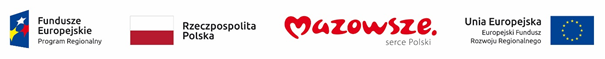 Żyrardów, dnia 4.05.2022 r. ZP.271.2.17.2022.MPINFORMACJA Z OTWARCIA OFERT	Zamawiający na podstawie art. 222 ust. 5 ustawy Prawo zamówień publicznych 
(Dz. U. z 2021 r., poz. 1129 ze zm.) udostępnia informację z otwarcia ofert w postępowaniu pn. „Pełnienie kompleksowej funkcji inspektora nadzoru inwestorskiego w branży drogowej, mostowej, elektrycznej i hydrotechnicznej nad budową trasy rowerowej na odcinku od ul. Ziołowej do ul. Słowiańskiej”.W terminie składania ofert tj. do dnia 4.05.2022 r. godz. 12:00 do Zamawiającego wpłynęły 4 oferty. Przed otwarciem ofert podano kwotę, jaką Zamawiający zamierza przeznaczyć na sfinansowanie zamówienia w wysokości 100 000 zł.Zestawienie złożonych ofert: (-) z upoważnienia Prezydenta Miasta Żyrardowa Przemysław KopiecZastępca Prezydenta Miasta Żyrardowa				        LLpWykonawcaCena w złotych1BIKSBIT Sp. z o.o., AL. Jana Pawła II 27, 00-867 WarszawaNIP 527289027577 490,002”BEL-KONSULTING” Belicki Krzysztof, ul. Drogowców 2/11, 05-600 Grójec, NIP 7971088099128 409, 913Progres Zbigniew Witczak, ul. Nowomiejska 19, 96-100 Skierniewice NIP 8361598394158 670,004Konsorcjum firm: KABIS CONSULTING Konrad Piesyk, NIP 9491805969, KABIS CONSULTING ENGINEERS Sp. z o.o., NIP 9491805969, ul. Wały Dwernickiego 117/121, lok. P211, 42-202 Częstochowa, 123 000,00